Junior Infants: Week of February 22ndHi everyone, hope you had a nice weekend. We will have our zoom call on Monday morning at 9.30- hopefully lots of you will be able to join us. Just a reminder that our theme is show and tell this week.  Any queries please contact me at cmurphy@lachteen.ie . Looking forward to seeing your son/ daughter on Monday. Thanks again.Monday Tuesday Wednesday:ThursdayFridayOther suggested activities for over the course of the week- these are optional.               ZoomZoom call- show and tell LiteracyBlending video- ‘en’ wordsThe letter m sound- listen to the song Listen to the ‘m’ story- see if you can hear some ‘m’ words  Sounds like phonics: pg.  8 (letter m)video on    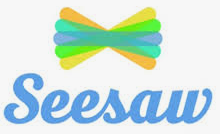 video on    Play timeLette formationLetter ‘r’- our rhyme is ‘down, up and draw an arm’. Practise writing the letter r in their scrapbook.video on    Phonicshttps://slp.cjfallon.ie/Click Sounds like Phonics AClick unit 1 The FunfairClick m and complete the various activities on that page.Sounds like phonics: pg. 9  (letter m)video on    MathsBusy at maths- pg. 73video on    Play timeMathsBusy at maths: pg. 74video on    PhonicsGame on seesawBlending video on seesawFine motor skillsTheraputty video on    Play timeMathsBusy at maths: pg. 71Maths game- link on seesawvideo on    PhonicsThe letter d sound- listen to the song Listen to the ‘d’ story- see if you can hear some ‘d’ words  Sounds like phonics: pg. 62   (letter d)Letter formationDo pg. 24 in their Just handwriting book- letter r.Play timePhonicshttps://slp.cjfallon.ie/Click Sounds like Phonics AClick unit 4 the zooClick d and complete the various activities on that page.Sounds like phonics: pg  63 (letter d)Five Star FridayStorytimeSpring is here   https://youtu.be/2gBL7I1Bm8E When spring comes    https://youtu.be/-35AX3K5tCs    GaeilgeVideo on seesaw- an phicnic –Foclóir- tart, ocras, ag ithe, ag ól, ciséan, ceapaire, uachtar reoite, oráiste, uisceDo abair liom pages 62/ 63SESE On a nice day see if you can go on a spring walk with a grown up- look out for signs of spring. They can do pg. 37 in Explore with me. Watch the video on seesaw about springArtDraw a picture of somethings you saw on your spring walk.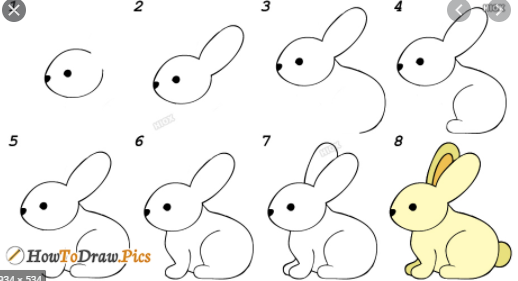 MusicSong singing:  Spring time  https://youtu.be/A16Cu6Ic1pA  Springtime dance  https://youtu.be/udrIY0nts-E 